Repubblica e Cantone Ticino
Dipartimento delle finanze e dell’economia
Divisione dell’economiaLegge per l'innovazione economicaDocumento aggiuntivo al modulo onlineProgetti di ricerca (programmi UE, Innosuisse Swiss Accelerator, tender actions ESA)Art. 7 cpv. I lett. c)Ufficio per lo sviluppo economico
Viale Stefano Franscini 17
6501 BellinzonaTel. 091 814 35 41
dfe-use@ti.ch
www.ti.ch/innovazioneL’Ufficio per lo sviluppo economico darà seguito alle domande soltanto se le informazioni contenute nel presente documento sono complete.Gli investimenti materiali eseguiti o deliberati prima della decisione dell’Ufficio per lo sviluppo economico non possono essere considerati per il computo del sussidio.Dati generaliDescrizione aziendaleInformazioni sul progetto di ricercaFinanziamento del progettoDocumentazioneOsservazioniPersona di contattoRagione socialeIndirizzoNumero NOGATelefonoProposal numberData di valutazione della commissione europea, o ente analogo2.1. Descrizione dell’azienda (executive summary) (max. 500 caratteri):2.1. Descrizione dell’azienda (executive summary) (max. 500 caratteri):2.1. Descrizione dell’azienda (executive summary) (max. 500 caratteri):2.2. Descrizione dei prodotti e dei servizi offerti (max. 500 caratteri):2.2. Descrizione dei prodotti e dei servizi offerti (max. 500 caratteri):2.2. Descrizione dei prodotti e dei servizi offerti (max. 500 caratteri):2.3. Struttura del personale (numero dipendenti ETP, tipo di profilo) (max. 500 caratteri):2.3. Struttura del personale (numero dipendenti ETP, tipo di profilo) (max. 500 caratteri):2.3. Struttura del personale (numero dipendenti ETP, tipo di profilo) (max. 500 caratteri):3.1. Descrizione del progetto di ricerca (max. 1000 caratteri):3.1. Descrizione del progetto di ricerca (max. 1000 caratteri):3.1. Descrizione del progetto di ricerca (max. 1000 caratteri):3.2. Strategia e motivazione alla base del progetto (max. 1000 caratteri):3.2. Strategia e motivazione alla base del progetto (max. 1000 caratteri):3.2. Strategia e motivazione alla base del progetto (max. 1000 caratteri):3.3. Tempistica di realizzazione del progetto, personale aziendale coinvolto e istituto esterno partner (max. 1000 caratteri):3.3. Tempistica di realizzazione del progetto, personale aziendale coinvolto e istituto esterno partner (max. 1000 caratteri):3.3. Tempistica di realizzazione del progetto, personale aziendale coinvolto e istituto esterno partner (max. 1000 caratteri):3.4. Ripercussioni del progetto sulla struttura e sull’attività aziendale (max. 1000 caratteri):3.4. Ripercussioni del progetto sulla struttura e sull’attività aziendale (max. 1000 caratteri):3.4. Ripercussioni del progetto sulla struttura e sull’attività aziendale (max. 1000 caratteri):senza IVAsenza IVAFinanziamento UE o ente analogoFinanziamento UE o ente analogoCHFMezzi propriMezzi propriCHFCHFCHFTotale finanziamentoTotale finanziamentoCHFA questa richiesta è necessario allegare i seguenti documenti:A questa richiesta è necessario allegare i seguenti documenti:A questa richiesta è necessario allegare i seguenti documenti:	proposta di progetto sottoposta alla Commissione Europea, o ente analogo (Proposal)	esito della valutazione CE o ente analogo (Evaluation Summary Report)	lettera di decisione della CE o ente analogo (Decision Letter) 	contatto presso Euresearch, Innosuisse o con lo Swiss Space Office	proposta di progetto sottoposta alla Commissione Europea, o ente analogo (Proposal)	esito della valutazione CE o ente analogo (Evaluation Summary Report)	lettera di decisione della CE o ente analogo (Decision Letter) 	contatto presso Euresearch, Innosuisse o con lo Swiss Space Office	primo progetto europeo:      Si      No	primo progetto europeo:      Si      No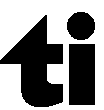 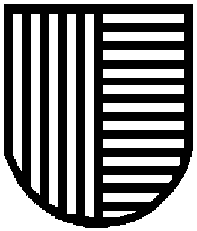 